                                                                                                                  ПроектАДМИНИСТРАЦИЯ  ГОРОДСКОГО  ОКРУГА"ГОРОД  АРХАНГЕЛЬСК"П О С Т А Н О В Л Е Н И Еот «_____»__________ 2022г. №________О внесении изменений в постановление мэрии города Архангельска от 7 апреля 2014 года № 278 Дополнить приложение № 1 к постановлению мэрии города Архангельска от 7 апреля 2014 года № 278 "Об определении границ и утверждении схем границ прилегающих территорий, на которых не допускается розничная продажа алкогольной продукции" схемой № 92 границ прилегающей территории частного детского сада "Улитка" (индивидуальный предприниматель Саблина Кристина Константиновна), расположенного по адресу: г. Архангельск, просп. Советских космонавтов,  д. 52, корп. 2.Внести в приложение № 2 к постановлению мэрии города Архангельска от 07.04.2014 № 278 "Об определении границ и утверждении схем границ прилегающих территорий, на которых не допускается розничная продажа алкогольной продукции" изменение, изложив схему № 22                  границ прилегающей территории муниципального бюджетного общеобразовательного учреждения городского округа "Город Архангельск" "Средняя школа № 22", расположенного по адресу: Архангельская область,   г. Архангельск, просп. Советских космонавтов, д. 69, в новой прилагаемой редакции. Внести в приложение № 3 к постановлению мэрии города Архангельска от 7 апреля 2014 года № 278 "Об определении границ и утверждении схем границ прилегающих территорий, на которых не допускается розничная продажа алкогольной продукции" следующие изменения:схему № 58 границ прилегающей территории медицинской организации (стоматологический кабинет "Зубной") общества с ограниченной ответственностью "ТехноДент", расположенной по адресу:                     г. Архангельск, просп. Советских космонавтов, д. 57, в новой прилагаемой редакции;	дополнить схемой № 275 границ прилегающей территории центра технологий красоты и здоровья общества с ограниченной ответственностью "Багира".Опубликовать постановление в газете "Архангельск - город воинской славы" и на официальном информационном интернет-портале городского округа "Город Архангельск".Глава городского округа"Город Архангельск"                                                                         Д.А. Морев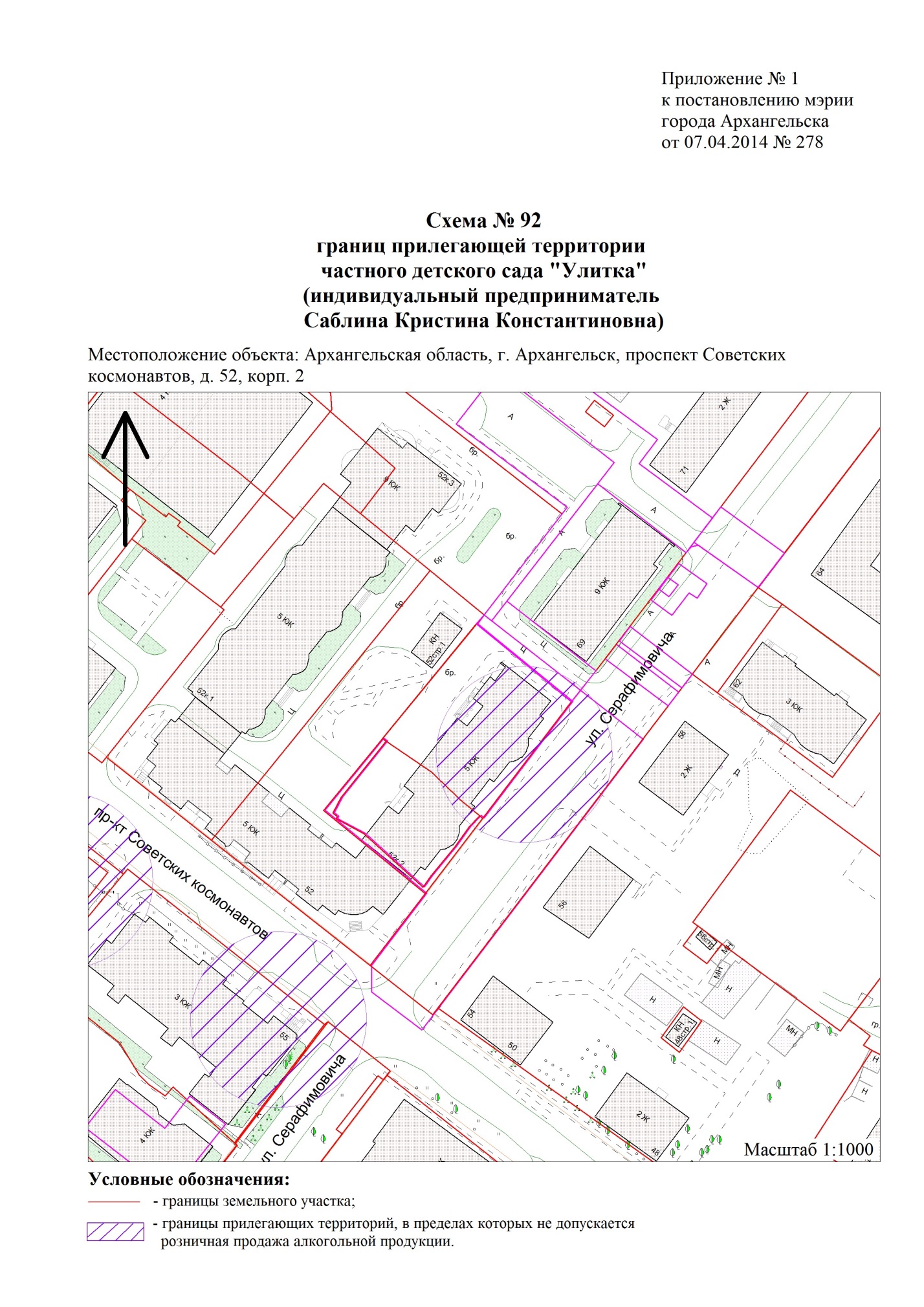 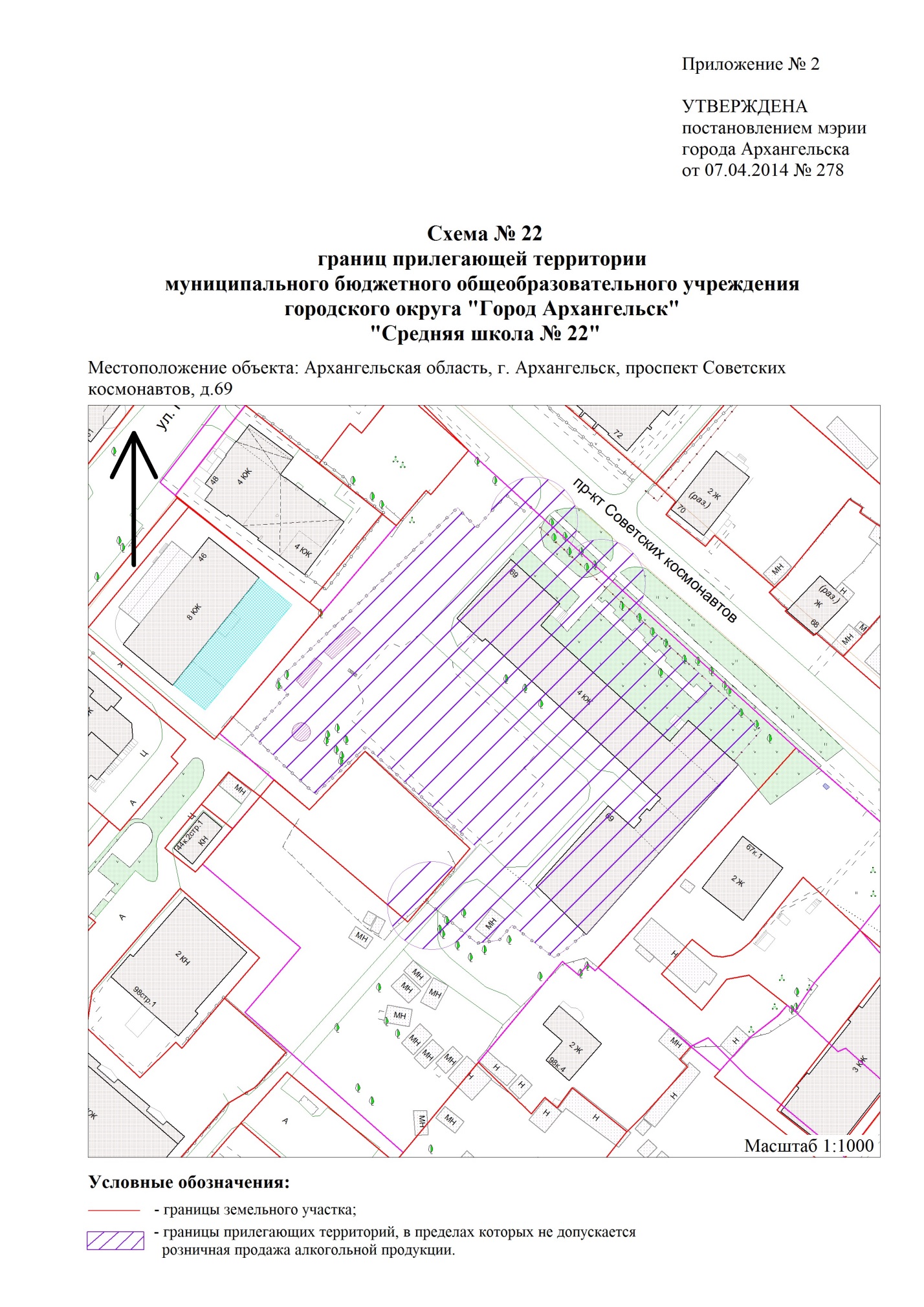 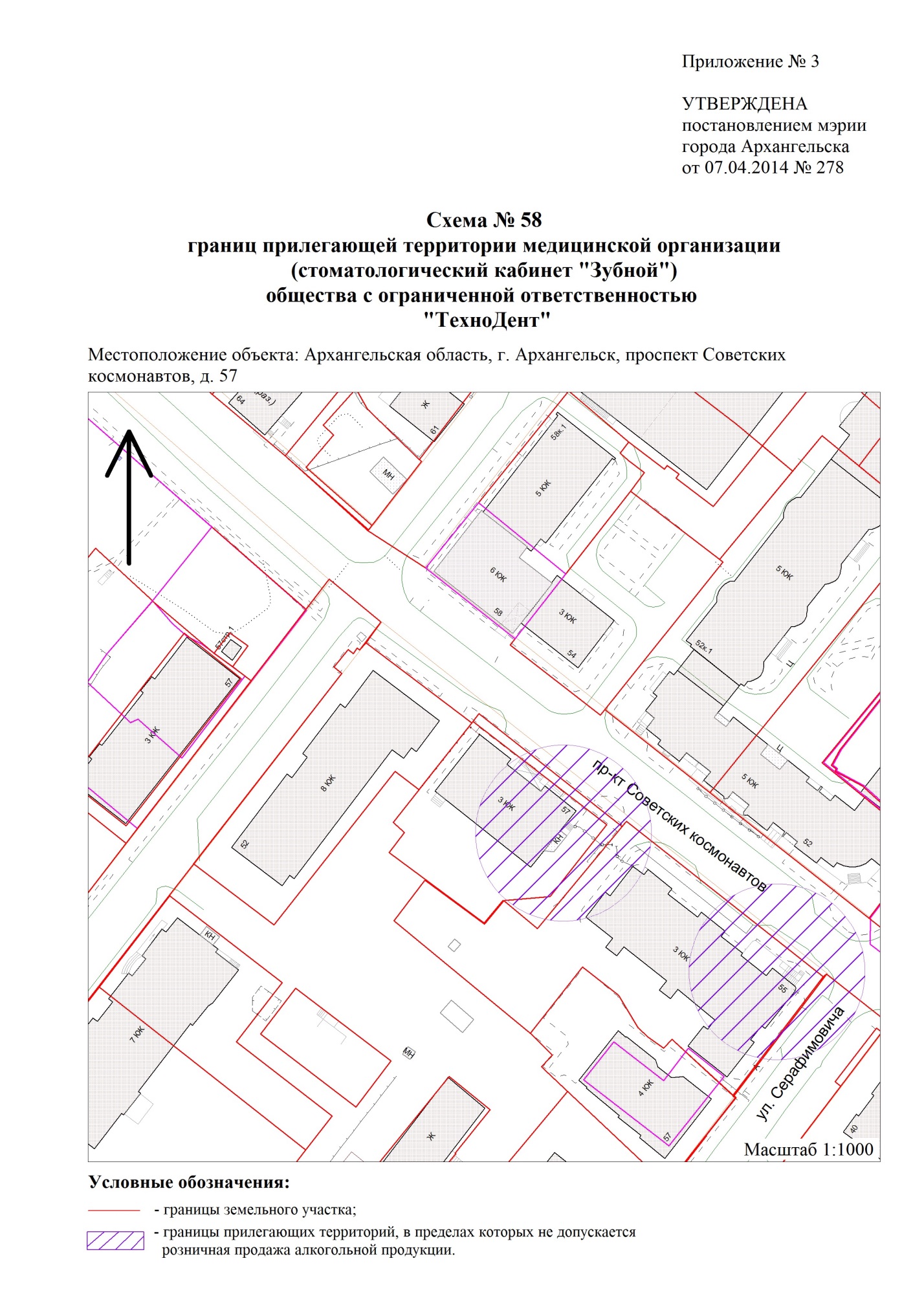 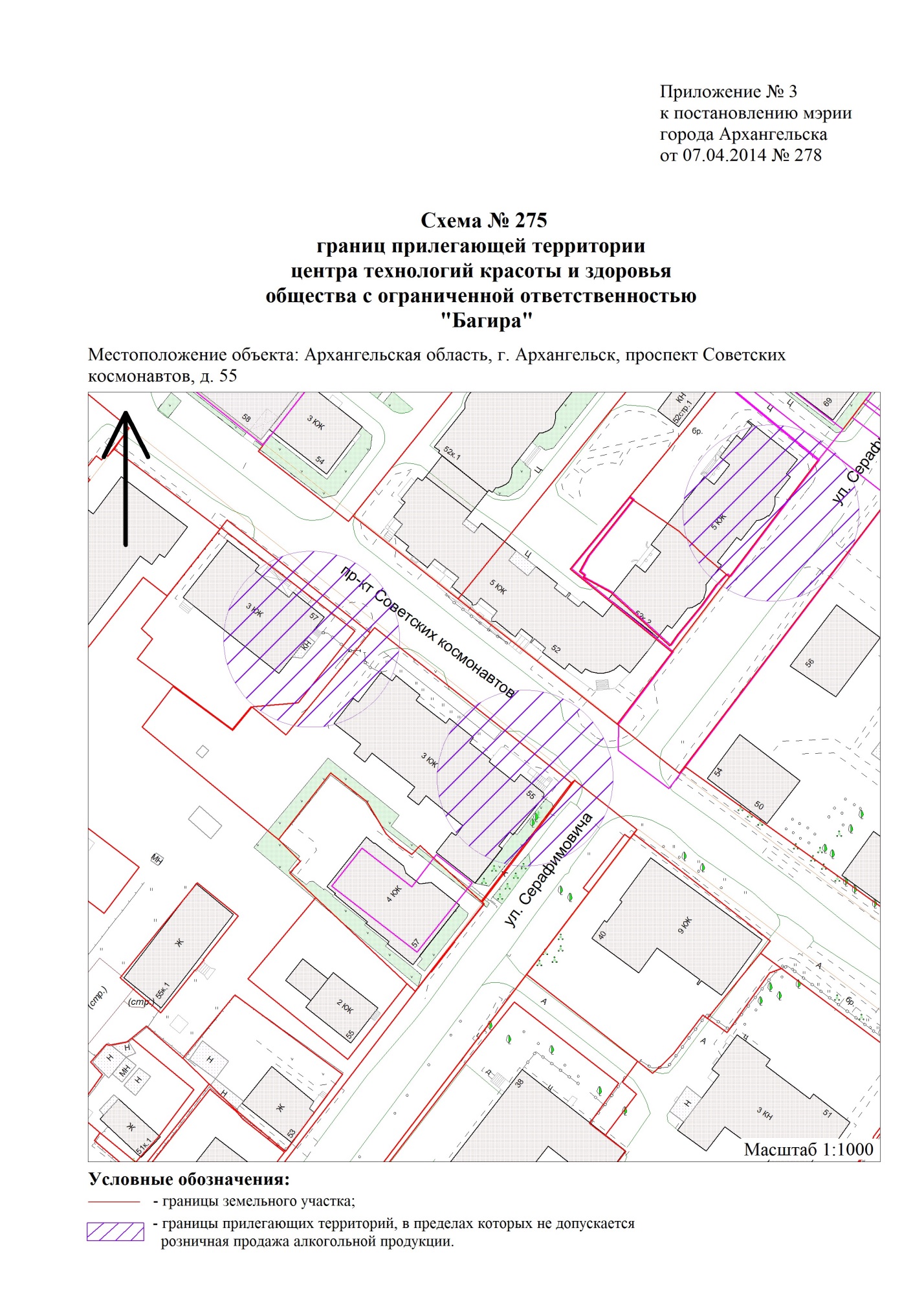 